Elektronsko učenje u visokoškolskoj nastavi i laboratorijskom radu 
Virtual Learning Environment in University Laboratory Classes NETCHEM Continuous Development course 1Prirodno-matematički fakultet, Univerzitet u Nišu, Višegradska 33, 18000 Niš - Amfiteatar Faculty of Science and Mathematics, University of Nis, Visegradska 33, 18000 Niš – AmphitheaterSreda, 10. april 2019. u 10:00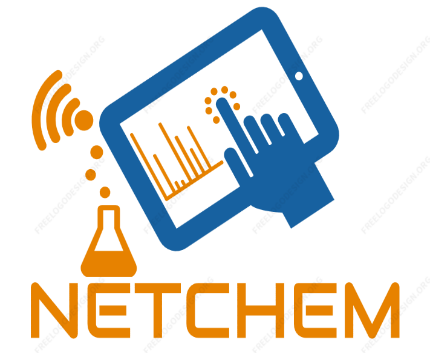 Elektronsko učenje u visokoškolskoj nastavi i laboratorijskom radu 
Virtual Learning Environment in University Laboratory Classes NETCHEM Continuous Development course 2Prirodno-matematički fakultet, Univerzitet u Nišu, Višegradska 33, 18000 Niš - Amfiteatar Faculty of Science and Mathematics, University of Nis, Visegradska 33, 18000 Niš – AmphitheaterSreda, 17. april 2019. u 10:00Elektronsko učenje u visokoškolskoj nastavi i laboratorijskom radu 
Virtual Learning Environment in University Laboratory Classes NETCHEM Continuous Development course 3Prirodno-matematički fakultet, Univerzitet u Nišu, Višegradska 33, 18000 Niš - Amfiteatar Faculty of Science and Mathematics, University of Nis, Visegradska 33, 18000 Niš – AmphitheaterSreda, 24. april 2019. u 10:0010:00 – 10:05UvodIntroductiondr Tatjana Anđelković10:05 – 10:20IT & Lab oprema NETCHEM projekta. Mogućnosti NETCHEM platformeIT & Lab equipment at NETCHEM project. NETCHEM platformdr Tatjana Anđelković10:20 – 10:35Metodički scenario 1: Video prezentovanje – načini projekcijeMethodical scenario 1: Video presentation – the ways of projection Livija Keković & Emilija Borisov10:35 – 10:50Metodički scenario 2: Korišćenje Microsoft surface-a i Stylus olovke kao virtuelne tableMethodical scenario 2: Using Microsoft surface and Stylus pens for virtual board purposedr Darko Anđelković 10:50 – 11:05Metodički scenario 3: Video konferencijsko povezivanje: amfiteatar – video konferencijska sobaMethodical scenario 3: Video conferencing: amphitheater - video conference roomdr Milan Milošević11:05 – 11:15Pitanja i odgovori10:00 – 10:05UvodIntroductiondr Tatjana Anđelković10:05 – 10:15Metodički scenario 4: Audio prezentovanje jednosmerna i dvosmerna komunikacijaMethodical scenario 4: Audio presentation one-way and two-way communicationdr Milan Milošević 10:15 – 10:30Metodički scenario 5: Paralelno video prezentovanjeMethodical scenario 5: Paralel video presentationPredrag Nikolić, Miloš Vučić & Petar Petković 10:30 – 10:45Metodički scenario 6: Mogućnost prezentovanja sa laptopova iz auditorijumaMethodical scenario 6: Possibility of presentation using laptops from auditorium dr Darko Anđelković & Milica Branković10:45 – 11:00Prezentacija Računarskog centraPresentation of Computer CenterPredrag Nikolić, Miloš Vučić & Petar Petković 11:00 – 11:15Pitanja i odgovori10:00 – 10:05UvodIntroductiondr Tatjana Anđelković10:05 – 10:15Metodički scenario 7: Udaljen pristup jonskom hromatografu uz udaljenu kontrolu instrumenta: amfiteatar – Laboratorija za masenu spektrometriju Methodical scenario 7: Remote Access with remote control of ion chromatograph: amphitheater – Laboratory for mass spectrometrydr Ivana Kostić 10:15 – 10:25Metodički scenario 8: Udaljen pristup mikroskopu i lupi: amfiteatar – Laboratorija za sistematiku i ekologiju biljaka Methodical scenario 8: Remote Access to microscope: amphitheater – Laboratory for plant systematics and ecologydr Bojan Zlatković & Maja Jovanović10:25 – 10:40Metodički scenario 9: On-line prenos predavanja Methodical scenario 9: On-line streaming of lecturesdr Milan Milošević10:40 – 10:55Prezentacija Informacionog centra – Fakultis, Studentski portal, Nastavnički portalPresentation of Information Center – Fakultis, Student portal, Teaching portaldr Ivan Stanković10:55 – 11:10Microsoft Office 365 u učenju i podučavanju – primer dobre prakseMicrosoft Office 365 in Education - an example of good practicedr Perica Vasiljević11:10 – 11:15Pitanja i odgovori